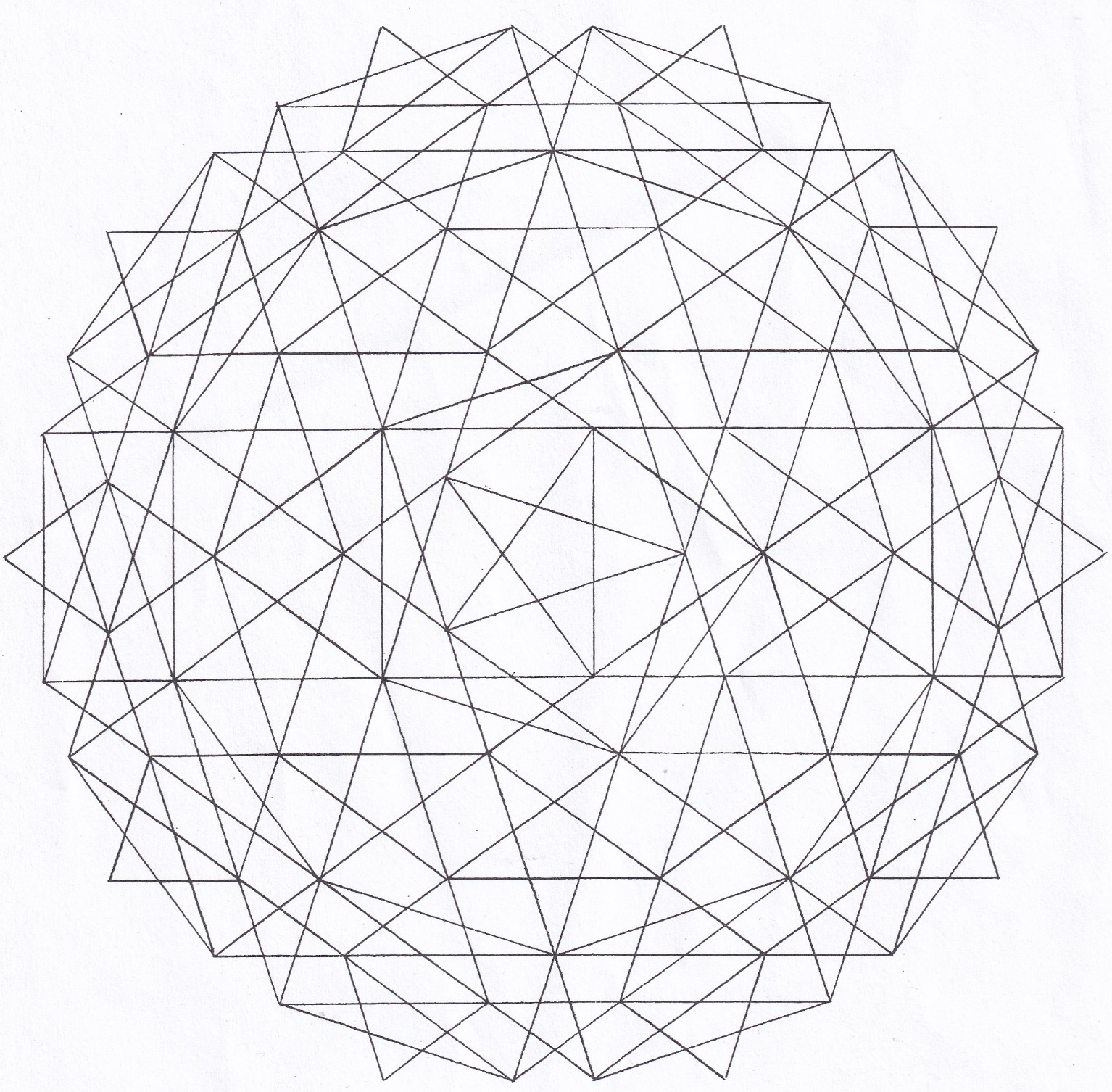 Dezelfde figuur, maar ingekleurd door een vlijtige leerling!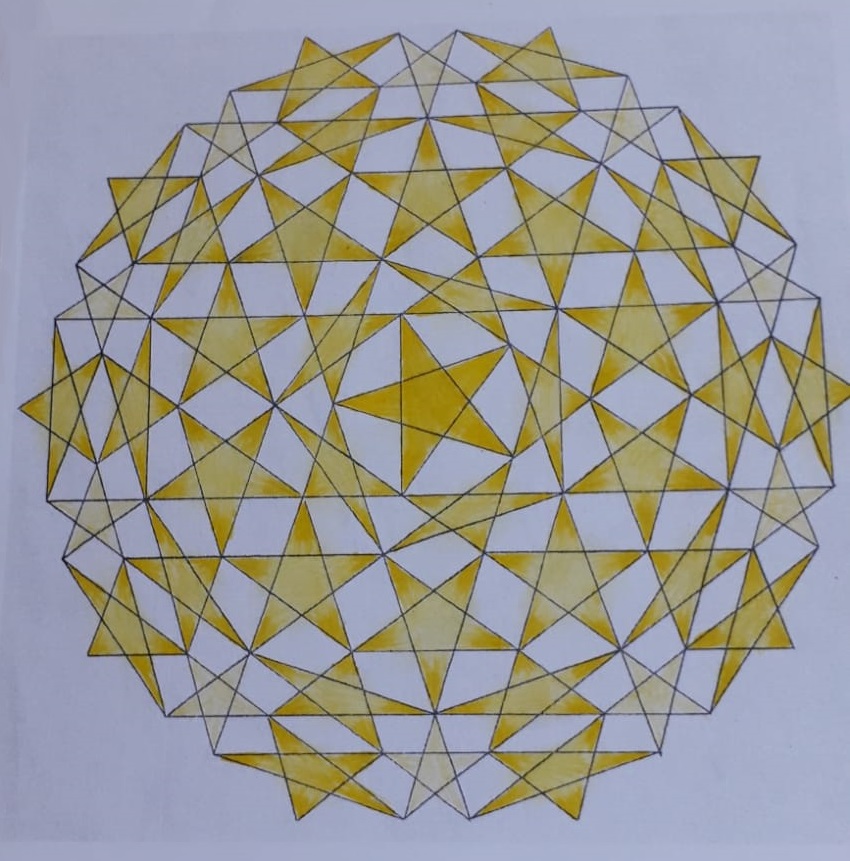 